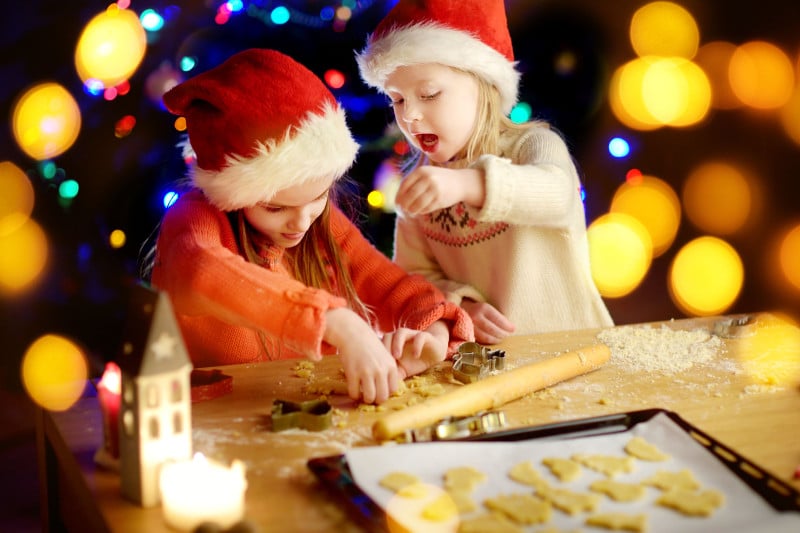 Jak pomóc dzieciom w przygotowaniu do ŚwiatJak wytłumaczyć dzieciom, że Święta Bożego Narodzenia nie są jedynie po to,                     by otrzymać górę prezentów? Jak przekonać dzieci, że warto pomóc rodzicom w przygotowaniach? Jak utwierdzić w przekonaniu, że warto każdego dnia podejmować wysiłek, aby stawać się bardziej ważnym człowiekiem, choć jest się tylko (a może aż) dzieckiem? Warto zacząć od rozmowy na temat idei Świąt w ogóle. Wyjaśnić, że jest to czas szczególny i najważniejsze jest to, co mamy w sercu. Oczywiście dzieci otrzymują prezenty i bardzo na nie czekają – być może warto rozszerzyć definicje prezentu, wyjaśniając, że prezent to także dobre słowo, dobry gest, dobre czyny.                                    Do Świąt można i trzeba się przygotować.                                                                                                              Zacznijmy od tego, że wcale nie chodzi o teoretycznie prostą zasadę „coś za coś”. Jeśli pomogę mamie, będę „grzeczny”, dostanę piątkę ze sprawdzianu, rozwieszę pranie, to Mikołaj/ Aniołek/ Gwiazdor przyniesie mi prezenty. Chodzi o to, żeby starać się myśleć o innych. Postarajmy się je zainspirować, zaciekawić, zachęcić do dobrych postanowień.  Lista ważnych rzeczy A konkretnie? Pomóżmy dzieciom przygotować listę ważnych rzeczy do zrobienia,                   w których będą mogły pomóc rodzicom, dziadkom lub komuś innemu. Taka lista Dobrych Postanowień może przybrać różne formy, zależne wyłącznie od naszej pomysłowości. Oto kilka pomysłów. Możemy własnoręcznie przygotować coś na kształt kalendarza adwentowego z kieszonkami na każdy dzień adwentu. Do nich dziecko wkłada własne postanowienia zapisane lub narysowane, stosownie do wieku i chęci. Można przygotować specjalna adwentową skrzynkę, a z tyłu na karteczkach wpisać kolejno daty. Karteczki przechowywać w skrzynce albo przykleić do sznurka i przechowywać w pokoju dziecka.Pomocny może okazać się kalendarz adwentowy, w którym można pod stosownym numerem zapisać lub narysować własne postanowienia. Taka lista może wyglądać, następująco:5 grudnia: przejrzymy nasze zabawki i przygotujemy prezenty dla potrzebujących dzieci.9 grudnia: własnoręcznie zrobimy kartki świąteczne dla rodziny i przyjaciół.11 grudnia: zbudujemy karmnik dla ptaków.15 grudnia: upieczemy pierniczki świąteczne dla babci, sąsiadów.  